Call to Order/AttendanceKimeran Evans, PT, DPT, PhD – ChairJamie Dehan, PT, DPT, PhD – Vice ChairAshley Poole, PT, DPT, CCS – Secretary/TreasurerDerek Liuzzo, PT, DPT, PhD – Nominating Committee ChairHeather Greene, PT, DPT – Nominating Committee MemberII. AF SIG Business MeetingNew BusinessUpdate on open AF SIG Positions – Slate Closed Nov 1st (click here for AF SIG Rules of Order)Chair – Requires 2 years as AF SIG memberNominating Committee Member – Requires 1 year as AF SIG member Move all AF SIG Leadership positions to 3-year terms?All in agreement with this transitionProposing an AF SIG Membership Engagement Coordinator position to meet growing AF SIG initiatives and demands, including but not limited to the AF SIG Podcast, Office Hours with a Physio. Exact position description TBD. (Kimeran to write and propose to AF SIG leadership group for edits and approval before sending on to Academy of Ed Board). Podcast PlanningFirst episode now launched: https://linktr.ee/officehourswithaphysio Need to schedule next 2 recordingsGail Jenson: Jamie and DerekScott Ward: Ashley and DerekELC 2022 Wrap UpCSM 2023 PlanningAF SIG Meeting – Thursday Feb 23rd – 6a-7:15a – Room TBAFood Quote (for 20 attendees) for Coffee, Juice, Muffins and Bagels = $350-5001 x CC - A La Carte: C1 - Coffee Regular (gal) @  $99.001 x CC - A La Carte: C4 - Assorted Juices (gal) @  $90.001 x CC - A La Carte: C17 - Muffins (dz) @  $71.001 x CC - A La Carte: C18 - Bagels (dz) @  $86.00AF SIG Leadership to consider potential ideas for content. Reconvene at start of 2023 to finalize content and planning. 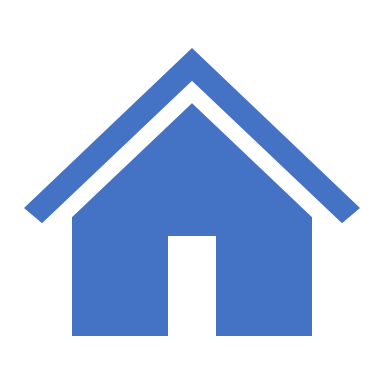 Location: Zoom (https://wvumdtv.zoom.us/j/3122277663)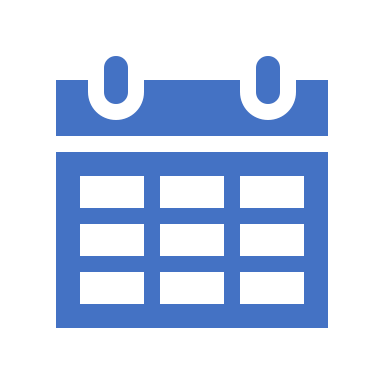 Date: Dec 14th, 2022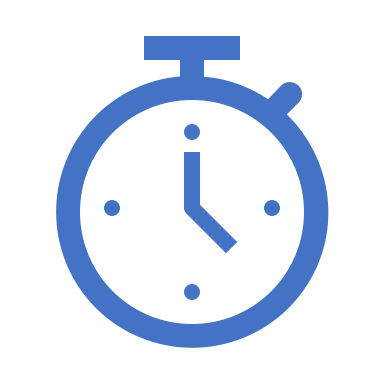 Time: 10-11a (EST)